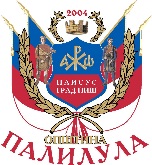   РЕПУБЛИКА СРБИЈА  ГРАД НИШ  ГРАДСКА ОПШТИНА ПАЛИЛУЛА  УПРАВА ГРАДСКЕ ОПШТИНЕ ПАЛИЛУЛА  Број:      Датум: ГОДИШЊИ ПЛАН ИНСПЕКЦИЈСКОГ НАДЗОРА КОМУНАЛНЕ ИНСПЕКЦИЈЕ ЗА 2020. ГОДИНУСАДРЖАЈ 1. УВОД 2. ОРГАНИЗАЦИОНА СТРУКТУРА 3. ПЛАН И ПРОГРАМ ИНСПЕКЦИЈСКОГ НАДЗОРА КОМУНАЛНЕ ИНСПЕКЦИЈЕ ЗА 2020. ГОДИНУ 4. ПРЕДЛОЗИ ЗА УНАПРЕЂЕЊЕ РАДА 5. ЗАВРШНА НАПОМЕНА УВОД Годишњи план инспекцијског надзора комуналних инспектора Управе Градске општине Палилула Града Ниша- Групе за комуналне послове за 2020. годину у складу са чланом 10. Закона о инспекцијском надзору („Сл. гласник РС“, број 36/2015) садржи општи приказ задатака и послова комуналних инспектора у 2019. години, непосредне примене закона и других прописа, те праћење стања на територији Градске општине Палилула из комуналне области. Сврха доношења плана је повећање ефикасности и транспарентности, као и јачање поверења грађана у локалну самоуправу Града Ниша и Градске општине Палилула и иста подразумева: 1. непосредну примену закона и других прописа, 2. спровођење инспекцијског надзора и решавање у управним стварима у првом степену, 3. праћење стања и предлагање мера за унапређење стања на терену, 4. превентивно деловање инспекције као једно од стредстава остварења циља инспекцијског надзора.          Комунални инспектор управе Градске општине Палилула Града НишаГрупе за имовинско-правне и комуналне послове обавља послове на територији општине Палилула са седиштем у Нишу, у улици Бранка Радичевића бр.1 Циљеви Годишњег плана инспекцијског надзора су непосредна примена закона и других прописа тј. планираних мера и активности превентивног деловања инспекције и планираних мера и активности за спречавање обављања делатности и вршења активности нерегистрованих субјеката. Годишњи план инспекцијског надзора садржи опште и специфичне циљеве које је потребно остварити у 2020. години, задатке/програмске активности које је потребно спровести како би се ти циљеви остварили, индикаторе резултата тј. начин на који меримо остварене задатке/ програмске активности, рокове у којима се задаци/ програмске активности морају обављати, одговорност за спровођење задатака/програмских активности, врсту задатака/ програмских активности и друго.  Инспекцијски надзор и службене контроле спроводе се употребом метода и техника како је то прописано законима и одлукама који су темељ за поступање инспекције, уз обавезно коришћење контролних листа, а сразмерност у инспекцијском надзору се према томе изражава и остварује кроз градацију инспекцијских мера (превентивне, корективне и репресивне мере) које инспекције изричу, односно предузимају.  Послови, задаци и превентивне мере из делокруга односно Годишњег плана инспекцијског надзора комуналних инспектора се обављају свакодневно како у свом седишту тако и на терену на територији Градске општине Палилула. Осим планираних активности које се спроводе овим Планом, а везане су за инспекцијски надзор- инспекцијске контроле, предузимање превентивних мера према надзираним субјектима, едукацију, предвиђене састанке, извршење управних мера као и контролу истих и других активности у оквиру рада спроводе се и непланиране активности за које је такође потребно планирати потребно време. Непланиране активности се одмах извршавају, а односе се на пријаве грађана, примљене електронске поште, телефонске пријаве, као и непосредна запажања инспектора на терену.2, ОРГАНИЗАЦИОНА СТРУКТУРА Управа Градске општине Палилула образује се као јединствени орган којим руководи начелник, који представља Управу, организује и обезбеђује законито, ефикасно и стручно обављање послова у Управи, одлучује о правима, обавезама и дужностима из радних односа запослених лица у Управи, стара се о обезбеђивању материјалних и других услова за ефикасан рад и одговоран је за законитост рада Управе, доноси правилнике, наредбе, упуства, решења и закључке, решава сукоб надлежности између унутрашњих организационих јединица у Управи и обавља друге послове у складу са законом, прописима Града и Градске општине Палилула. У управи Градске општине Палилула образују се Одсеци као унутрашње организационе јединице за обављање међусобно сродних послова, који због своје природе, целовитости и начина обављања захтевају непосредну повезаност и то: 1. Одсек за привреду и локални развој 2. Одсек за финансије,3. Одсек за имовинско – правне и комуналне послове 3. Одсек за правне и заједничке послове 4. Одсек за послове кабинета председника градске општине Радом групе руководи руководиоц одсека кога из реда запослених распоређује начелник и за свој рад одговара начелнику Управе. 2.1. ОДСЕК ЗА ИМОВИНСКО-ПРАВНЕ И КОМУНАЛНЕ ПОСЛОВЕ Одсек за имовинско – правне послове има шест комуналних инспектора, и то четри са високим образовањем и два са вишим.Шеф Одсека за имовинско – правне и комуналне послове обавља стручне послове из свог делокруга за потребе градске општине, у складу са приоритетима одређеним на основу правила струке и организације посла у Одсеку; прати прописе који регулишу област комуналних послова, као и прописе који се односе на ову област; учествује у покретању иницијативе за допуну, измену или доношење прописа из ове области које доносе органи Градске општине или града Ниша; учествује у изради општих аката из свог делокруга, које доносе органи општине; остварује сарадњу са ЈП и другим органима, организацијама и установама чије мишљење или сагласност је неопходно за издавање одобрења за заузеће јавних површина; припрема појединачна акта (одобрења, решења, закључке и др.) из свог делокруга (заузеће јавних површина летњим баштама и грађевинским материјалом) која доносе органи општине; води регистар издатих решења из свог делокруга; стара се о наплати и уручењу донетих решења; води рачуна о роковима и благовремено предузима радње везане за обнову или продужење важећих одобрења код заузећа јавних површина; обавља послове усаглашавања решења са важећим прописима; у редовном поступку утврђује које се јавне површине користе без одобрења или противно одобрењу надлежног органа, а све у циљу побољшања ефикасности примене прописа из области комуналне делатности; координира рад комуналних инспектора на терену и по потреби непосредно врши увид на терену; врши контролу донетих појединачних аката; обавља и друге послове по налогу начелника Управе. Комунални инспектор 1. (висока стручна спрема) врши надзор најсложенијих послова из делокруга правилног коришћења и заузећа површина јавне намене, одржавања простора око стамбених зграда и пословног простора; врши контролу над одржавањем објеката, уређаја и инсталација за јавно снабдевање у насељима; врши контролу стања комуналних објеката и да ли се комуналне услуге пружају у складу са законским прописима и прописима које доноси град; наређује уклањање ствари и других предмета и материјала са површина јавне намене и из заједничких просторија; иницира измене и допуне постојећих нормативних аката као и доношење нових прописа из области комуналног надзора; предлаже увођење нових метода рада и примену нових технолошко-информационих поступака у циљу побољшања ефикасности и економичности рада; предлаже мере за одржавање и уређење спољног изгледа стамбених и пословних објеката, зелених површина, дечијих игралишта, објеката јавне расвете и саобраћајних знакова; врши инспекцијски надзор над извршењем прописа и других аката на подручју градске општине Палилула из области комуналне делатности; врши надзор над радом јавних предузећа чији је оснивач Град Ниш; врши контролу продаје робе ван продајног објекта, врши надзор над постављањем монтажних објеката и спроводи уклањање истих по потреби; врши послове уклањања ствари и предмета са површина јавне намене и покреће прекршајне поступке против правних и физичких лица која користе јавне површине без одобрења надлежног органа и супротно позитивним прописима; врши и друге послове по налогу руководиоца одсека. Комунални инспектор 2. (виша стручна спрема) врши надзор над правилним коришћењем и одржавањем простора између стамбених блокова, површина испред пословног простора и других површина јавне намене; врши контролу објеката, уређаја и инсталација за јавно снабдевање и њихово функционисање; врши контролу стања комуналних објеката и пратећих уређаја и инсталација и прикупљање и одвожење одпада; врши контролу рада комуналних предузећа чији је оснивач Град Ниш у смислу контроле пружања услуга грађанима; наређује уклањање ствари и других предмета и материјала са површина јавне намене; врши контролу постављања мањих монтажних објеката и по потреби покреће поступак уклањања истих; покреће прекршајне поступке према правним и физичким лицима за коришћење јавних површина без одобрења надлежног органа, а супротно позитивним прописима; врши и друге послове по налогу руководиоца одсека. 3. ПЛАН И ПРОГРАМ ИНСПЕКЦИЈСКОГ НАДЗОРА КОМУНАЛНЕ ИНСПЕКЦИЈЕ ЗА 2020. ГОДИНУ 3.1. РАСПОДЕЛА РАСПОЛОЖИВИХ ДАНА На следећој табели је приказана расподела расположивих дана за спровођење инспекцијских надзора и службених контрола у 2020. години: Расподела располож ивих дана за спровођење инспекцијских надзора и служ бених контрола у 2020. Години: ПРОПИСИ ПО КОЈИМА ПОСТУПА КОМУНАЛНА ИНСПЕКЦИЈА ГО ПАЛИЛУЛА ЗАКОНИ: 1. Закон о комуналним делатностима (Сл.гл. РС бр.88/11) 2. Закон о инспекцијском надзору (Сл.гл. РС бр.36/15) 3. Закон о општем управном поступку (Сл.гл. РС бр.18/2016) 4. Закон о трговини (Сл.гл. РС бр.53/10 и 10/13) 5. Закон о прекршајима (Сл.гл. РС бр.65/13 и 13/2016 и 98/2016- одлука УС) ОДЛУКЕ СКУПШТИНЕ ГРАДА НИША: 1.   Одлука о комуналним делатностима (Сл.л. ГН бр.32/2007- пречишћен текст, 40/2007, 11/2009 и 66/2010), Одлука о одређивању комуналних делатности од локалног интереса (Сл.л. ГН бр.5/2014) и Одлука о измени Одлуке о одређивању комуналних делатности од локалног интереса (Сл.л. ГН бр.92/2016) 2.   Одлука о комуналном реду (Сл.л. ГН бр.57/2014) и Одлука о изменама Одлуке о комуналном реду (Сл.л. ГН бр.98/2015) и Одлука о изменама и допунама Одлуке о комуналном реду (Сл.л. ГН бр.18/2017) 3.   Одлука о постављању мањих монтажних објеката на јавним површинама на територији Града Ниша (Сл.л. ГН бр.3/2008- пречишћен текст), Одлука о изменама и допунама Одлуке о постављању мањих монтажних објеката на јавним површинама на територији Града Ниша (Сл.л. ГН бр.57/2014) и Одлука о измени Одлуке о постављању мањих монтажних објеката на јавним површинама на територији Града Ниша (Сл.л. ГН бр.98/2015) 4.   Одлука о водоводу и канализацији (Сл.л. ГН бр.89/2005- пречишћен текст) и Одлука о изменама и допунама Одлуке о водоводу и канализацији (Сл.л. ГН бр.18/2017) 5.   Одлука о јавним чесмама (Сл.л. ГН бр.22/1998) и Одлука о измени Одлуке о јавним чесмама (Сл.л. ГН бр.2/1999) 6.   Одлука о условима и начину производње, дистрибуције и снабдевања топлотном енергијом (Сл.л. ГН бр.74/2015) и Одлука о изменама и допунама Одлуке о условима и начину производње, дистрибуције и снабдевања топлотном енергијом (Сл.л. ГН бр.18/2017) 7.   Одлука о одржавању чистоће на површинама јавне намене и управљању комуналним отпадом (Сл.л. ГН бр.3/2014- пречишћен текст) и Одлука о изменама и допунама Одлуке о одржавању чистоће на површинама јавне намене и управљању комуналним отпадом(Сл.л. ГН бр.18/2017) 8.   Одлука о уређењу и одржавању паркова, зелених и рекреационих површина (Сл.л. ГН бр.89/2005-пречишћен текст) и Одлука о изменама и допунама Одлуке о уређењу и одржавању паркова, зелених и рекреационих површина (Сл.л. ГН бр.18/2017) 9.   Одлука о уређивању и одржавању гробаља и сахрањивању (Сл.л. ГН бр.89/2005-пречишћен текст) 10.  Одлука о пијацама (Сл.л. ГН бр.89/2005-пречишћен текст) 11.  Одлука о димничарским услугама (Сл.л. ГН бр.89/2005-пречишћен текст) и Одлука о измени Одлуке о димничарским услугама (Сл.л. ГН бр.38/2010) 12.  Одлука о јавним паркиралиштима (Сл.л. ГН бр.2/2012) и Одлука о изменама и допунама Одлуке о јавним паркиралиштима (Сл.л. ГН бр.10/2015) 13. Одлука о јавној расвети (Сл.л. ГН бр.23/1995) и Одлука о изменама и   допунама Одлуке о јавној расвети (Сл.л. ГН бр.13/2001) 14.  Одлука о утврђивању и означавању назива насељених места, улица, тргова и зграда на територији Града Ниша (Сл.л. ГН бр.81/2010- пречишћен текст 15.  Одлука о оглашавању на територији Града Ниша (Сл.л. ГН ) (бр.102/2013) 16.  Одлука о подизању и одржавању споменика и спомен обележја на територији Града Ниша (Сл.л. ГН бр.44/2015) 17.  Одлука о постављању пловила на делу обале и водног простора на територији Града Ниша (Сл.л. ГН бр.98/2015)18.  Одлука о обављању комуналне делатности зоохигијене на територији Града Ниша (Сл.л. ГН бр.10/2015) и Одлука о изменама и допунама Одлуке о обављању комуналне делатности зоохигијене на територији Града Ниша (Сл.л. ГН бр.18/2017) 19.  Одлука о местима и начину извођења кућних љубимаца на јавне површине на територији Града Ниша (Сл.л. ГН бр.10/2015) и Одлука о изменама и допунама Одлуке о местима и начину извођења кућних љубимаца на јавне површине на територији Града Ниша (Сл.л. ГН бр.18/2017) 20.  Одлука о кућном реду у стамбеним зградама на територији Града Ниша (Сл.л. ГН бр.74/2015) 21.  Одлука о поступању са принудно уклоњеним возилима, стварима и   другим предметима (Сл.л. ГН бр.57/2014)        22.  Одлука о комуналној инспекцији на територији Града Ниша (Сл.л. ГН  бр.76/2009) ОДЛУКЕ СКУПШТИНЕ ГРАДСКЕ ОПШТИНЕ ПАЛИЛУЛА:  1.  Одлука о условима за држање домаћих животиња на подручју Градске општине Палилула (Сл.л. ГН бр.61/2017) 2.  Одлука о сеоском водоводу(Сл.л. ГН бр.97/2015) и Одлука о изменама и допунама Одлуке о сеоском водоводу (Сл.л. ГН бр.61/2017) 3.3. АКТИВНОСТИ У ОКВИРУ НАДЛЕЖНОСТИ КОМУНАЛНЕ ИНСПЕКЦИЈЕ Надзор над радом ЈКП и привредних друштава који обављају комуналну делатност, контрола спровођења програма обављања комуналне делатности ЈКПа као и надзор над извршењем квалитета обављања комуналних делатностиНадзор над одржавањем и коришћењем површина јавне намене и комуналних објеката, надзор над враћањем површина јавне намене у првобитно стање Надзор на територији Градске општине Палилула над спровођењем закона и прописа из области комуналне делатности: одржавања чистоће, одвожења и депоновања смећа, одржавања зелених и рекреативних површина, уређење и одржавање гробља и сахрањивања послова зоохигијенске службе, пружања пијачних услуга, одржавања улица, путева и других јавних површина, пружања услуга снабдевања водом за пиће и одвођења и пречишћавања отпадних вода, пружања услуга снабдевања топлотном енергијом, држања домаћих животиња, кућних љубимаца, коришћења јавних паркиралишта, придржавања прописаног радног времена угоститењских објеката, постављања и начина коришћења мањих монтажних објеката, одржавања споменика и функционисања јавне расвете 3.4. МЕСЕЧНИ ПЛАН ЈАНУАР: - Израда годишњег извештаја о раду сваког инспектора појединачно и комуналне инспекције у целини за претходну годину - Архивирање предмета инспектора из пописа аката 355- - Инспекцијски надзор по захтеву странке и ванредни нспекцијски надзор - Редовни инспекцијски надзор над радом ЈКП-а - Редовни инспекцијски надзор над коришћењем површина јавне намене на територији Градске општине Палилула - Редовни инспекцијски надзор над површинама јавне намене на територији Градске општине Палилула по основу Одлуке о одржавању чистоће - Редовни инспекцијски надзори над одржавањем комуналног реда на територији Градске општине Палилула - Израда месечног извештаја о раду сваког инспектора појединачно и комуналне инспекције у целини ФЕБРУАР: - Архивирање предмета инспектора из пописа аката 355- - Инспекцијски надзор по захтеву странке и ванредни нспекцијски надзор - Редовни инспекцијски надзор над радом ЈКП-а - Редовни инспекцијски надзор над коришћењем површина јавне намене на територији Градске општине Палилула - Редовни инспекцијски надзор над површинама јавне намене на територији Градске општине Палилула по основу Одлуке о одржавању чистоће - Редовни инспекцијски надзори над одржавањем комуналног реда на територији Градске општине Палилула - Израда месечног извештаја о раду сваког инспектора појединачно и комуналне инспекције у целини МАРТ: - Архивирање предмета инспектора из пописа аката 355- - Инспекцијски надзор по захтеву странке и ванредни нспекцијски надзор - Редовни инспекцијски надзор над радом ЈКП-а - Редовни инспекцијски надзор над коришћењем површина јавне намене на територији Градске општине Палилула - Редовни инспекцијски надзор над површинама јавне намене на територији Градске општине Палилула по основу Одлуке о одржавању чистоће - Редовни инспекцијски надзори над одржавањем комуналног реда на територији Градске општине Палилула - Израда месечног извештаја о раду сваког инспектора појединачно и комуналне инспекције у целини АПРИЛ: - Архивирање предмета инспектора из пописа аката 355- - Инспекцијски надзор по захтеву странке и ванредни нспекцијски надзор - Редовни инспекцијски надзор над радом ЈКП-а - Редовни инспекцијски надзор над коришћењем површина јавне намене на територији Градске општине Палилула - Редовни инспекцијски надзор над површинама јавне намене на територији Градске општине Палилула по основу Одлуке о одржавању чистоће - Редовни инспекцијски надзори над одржавањем комуналног реда на територији Градске општине Палилула - Израда месечног извештаја о раду сваког инспектора појединачно и комуналне инспекције у целини МАЈ: - Архивирање предмета инспектора из пописа аката 355- - Инспекцијски надзор по захтеву странке и ванредни нспекцијски надзор - Редовни инспекцијски надзор над радом ЈКП-а - Редовни инспекцијски надзор над коришћењем површина јавне намене на територији Градске општине Палилула - Редовни инспекцијски надзор над површинама јавне намене на територији Градске општине Палилула по основу Одлуке о одржавању чистоће - Редовни инспекцијски надзори над одржавањем комуналног реда на територији Градске општине Палилула - Израда месечног извештаја о раду сваког инспектора појединачно и комуналне инспекције у целини ЈУН: - Архивирање предмета инспектора из пописа аката 355- - Инспекцијски надзор по захтеву странке и ванредни нспекцијски надзор - Редовни инспекцијски надзор над радом ЈКП-а - Редовни инспекцијски надзор над коришћењем површина јавне намене на територији Градске општине Палилула - Редовни инспекцијски надзор над површинама јавне намене на територији Градске општине Палилула по основу Одлуке о одржавању чистоће - Редовни инспекцијски надзори над одржавањем комуналног реда на територији Градске општине Палилула - Израда месечног извештаја о раду сваког инспектора појединачно и комуналне инспекције у целини ЈУЛ: - Архивирање предмета инспектора из пописа аката 355- - Инспекцијски надзор по захтеву странке и ванредни нспекцијски надзор - Редовни инспекцијски надзор над радом ЈКП-а - Редовни инспекцијски надзор над коришћењем површина јавне намене на територији Градске општине Палилула - Редовни инспекцијски надзор над површинама јавне намене на територији Градске општине Палилула по основу Одлуке о одржавању чистоће - Редовни инспекцијски надзори над одржавањем комуналног реда на територији Градске општине Палилула - Израда месечног извештаја о раду сваког инспектора појединачно и комуналне инспекције у целини АВГУСТ: - Архивирање предмета инспектора из пописа аката 355- - Инспекцијски надзор по захтеву странке и ванредни нспекцијски надзор - Редовни инспекцијски надзор над радом ЈКП-а- Редовни инспекцијски надзор над коришћењем површина јавне намене на територији Градске општине Палилула - Редовни инспекцијски надзор над површинама јавне намене на територији Градске општине Палилула по основу Одлуке о одржавању чистоће - Редовни инспекцијски надзори над одржавањем комуналног реда на територији Градске општине Палилула - Израда месечног извештаја о раду сваког инспектора појединачно и комуналне инспекције у целини СЕПТЕМБАР: - Архивирање предмета инспектора из пописа аката 355- - Инспекцијски надзор по захтеву странке и ванредни нспекцијски надзор - Редовни инспекцијски надзор над радом ЈКП-а - Редовни инспекцијски надзор над коришћењем површина јавне намене на територији Градске општине Палилула - Редовни инспекцијски надзор над површинама јавне намене на територији Градске општине Палилула по основу Одлуке о одржавању чистоће - Редовни инспекцијски надзори над одржавањем комуналног реда на територији Градске општине Палилула - Израда месечног извештаја о раду сваког инспектора појединачно и комуналне инспекције у целини ОКТОБАР: - Архивирање предмета инспектора из пописа аката 355- - Инспекцијски надзор по захтеву странке и ванредни нспекцијски надзор - Редовни инспекцијски надзор над радом ЈКП-а - Редовни инспекцијски надзор над коришћењем површина јавне намене на територији Градске општине Палилула- Редовни инспекцијски надзор над површинама јавне намене на територији Градске општине Палилула по основу Одлуке о одржавању чистоће - Редовни инспекцијски надзори над одржавањем комуналног реда на територији Градске општине Палилула - Израда месечног извештаја о раду сваког инспектора појединачно и комуналне инспекције у целини - Израда предлога годишњег плана инспекцијског надзора за 2021. годину НОВЕМБАР: - Архивирање предмета инспектора из пописа аката 355- - Инспекцијски надзор по захтеву странке и ванредни нспекцијски надзор - Редовни инспекцијски надзор над радом ЈКП-а - Редовни инспекцијски надзор над коришћењем површина јавне намене на територији Градске општине Палилула - Редовни инспекцијски надзор над површинама јавне намене на територији Градске општине Палилула по основу Одлуке о одржавању чистоће - Редовни инспекцијски надзори над одржавањем комуналног реда на територији Градске општине Палилула - Израда месечног извештаја о раду сваког инспектора појединачно и комуналне инспекције у целини ДЕЦЕМБАР: - Архивирање предмета инспектора из пописа аката 355- - Инспекцијски надзор по захтеву странке и ванредни нспекцијски надзор - Редовни инспекцијски надзор над радом ЈКП-а - Редовни инспекцијски надзор над коришћењем површина јавне намене на територији Градске општине Палилула - Редовни инспекцијски надзор над површинама јавне намене на територији Градске општине Палилула по основу Одлуке о одржавању чистоће - Редовни инспекцијски надзори над одржавањем комуналног реда на територији Градске општине Палилула - Израда месечног извештаја о раду сваког инспектора појединачно и комуналне инспекције у целини. У складу са Годишњим програмом рада Начелник управе ГО Палилула планира месечне активности комуналних инспектора као распоред дужности. 3.5. ПРОЦЕНА РИЗИКА У ИНСПЕКЦИЈСКОМ НАДЗОРУ Процена ризика у Годишњем плану инспекцијског надзора за 2020.годину, вршена је на основу инспекцијског надзора у наведеним областима односно на основу анализе стања у досадашњем дугогодишњем вршењу инспекцијског надзора, као и на основу информација и добијених података од других инспекција, других овлашћених органа и организација, што је и представљено табеларно, а исто обрађено и представљено у контролним листама. Процена ризика се врши и у току инспекцијског надзора, што некада доводи до корекције у односу на ризик предвиђен контролним листама.4. ПРЕДЛОЗИ ЗА УНАПРЕЂЕЊЕ 1. Побољшање материјалног положаја инспектора 2. Унапређење рада инспектора кроз континуирану обуку, присуство семинарима и едукацијама, ради ефикаснијег рада и квалитетније примене нових законских решења 3. Константна сарадња инспекцијских органа са другим инспекцијама, судским органима, полицијом и комуналном полицијом 4. Ефикасније извршење решења од трећих лица 5. Увођење јединственог информационог система за инспекције 5. ЗАВРШНА НАПОМЕНА Управа Градске општине Палилула Града Ниша- Служба комуналних послова задржава право измене и допуне Годишњег плана инспекцијског надзора за 2020. годину. Годишњи план инспекцијског надзора за 2020. годину ће се редовно ажурирати и контролисати у складу са потребама.                                                                              Управа ГО Палилула                                                                                    Начелник                                                                            ___________________                                                                                  Марија БрајдићРасподела расположивих дана за спровођење инспекцијских надзора и служ бених контрола у 2020. годиниУкупан број дана у години		366Викенди104Годишњи одмори30Празници8УКУПНО РАДНИХ ДАНА224Критичан ризикВисоки ризикСредњи ризикНизак ризикНезнатан ризик1     2345